Publicado en Madrid el 22/06/2015 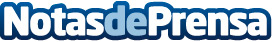 DHL y su Contact Center en los VI Platinum ContactCenter AwardsLos premios de la Revista ContactCenter son un reconocimiento a los mejores servicios de atención al cliente en la Industria EspañolaDatos de contacto:Noelia Perlacia Rasilla915191005Nota de prensa publicada en: https://www.notasdeprensa.es/dhl-y-su-contact-center-en-los-vi-platinum-contactcenter-awards Categorias: Marketing Madrid Logística Recursos humanos Premios http://www.notasdeprensa.es